附：1、交通路线指引2、中山大学东校区地图    3、大学城地图1、从大学城官洲隧道出来后如图进入外环路东路段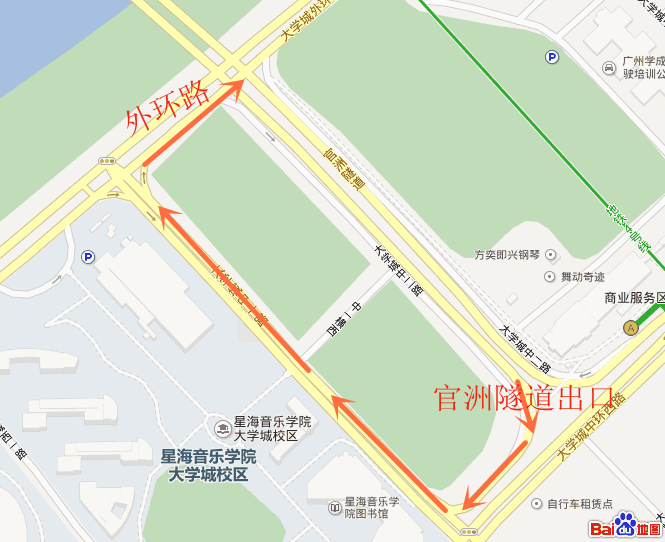 沿着外环路走约3公里到达中山大学正门，进入大门后在第一个路口右转，找到停车场。行政楼会议室如图所示：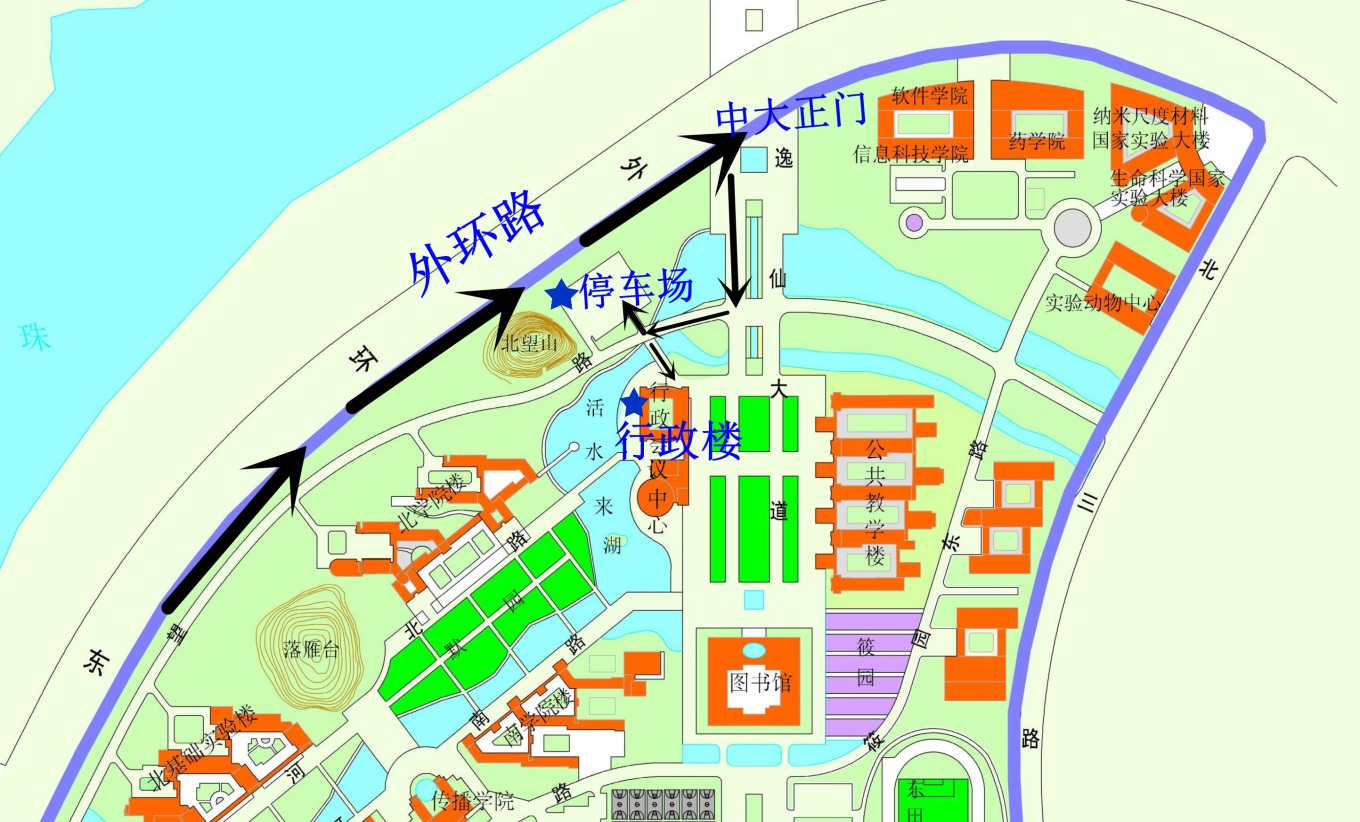 2、中山大学东校区地图（行政楼）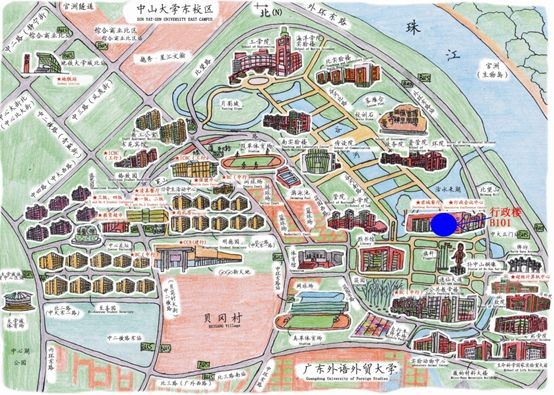 3、广州大学城地图(中山大学)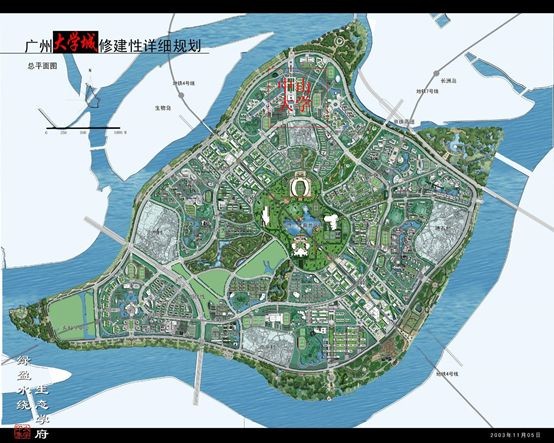 